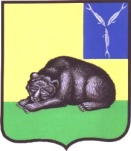 ГЛАВА  МУНИЦИПАЛЬНОГО ОБРАЗОВАНИЯ ГОРОД ВОЛЬСК
 ВОЛЬСКОГО МУНИЦИПАЛЬНОГО РАЙОНА САРАТОВСКОЙ ОБЛАСТИОктябрьская ул., д.114, г. Вольск, Саратовская обл., 412900Тел. (84593)7-05-05. Факс (84593) 7-22-30, e-mail: sovet-volsk@ yandex.ruЗаключениео результатах публичных слушаний по проекту решения Совета муниципального образования город Вольск «О внесении изменений в Устав муниципального образования город Вольск Вольского муниципального района Саратовской области»    13 июля 2018 года                                                        г. Вольск              В соответствии со ст. 4  Положения о публичных слушаниях Совета муниципального образования город Вольск, утвержденного решением Совета муниципального образования город Вольск от 14 сентября 2010 года № 27/2-159, Глава муниципального образования город Вольск Вольского муниципального района Саратовской области, рассмотрев материалы о проведении публичных слушаний по проекту решения Совета муниципального образования город Вольск «О внесении изменений в Устав муниципального образования город Вольск Вольского муниципального района Саратовской области» вынес настоящее заключение о следующем:           1. Считать публичные слушания по рассмотрению проекта решения Совета муниципального образования город Вольск «О внесении изменений в Устав муниципального образования город Вольск Вольского муниципального района Саратовской области» состоявшимися.          2. Представленный на рассмотрение публичных слушаний проект решения Совета муниципального образования город Вольск «О внесении изменений в Устав муниципального образования город Вольск Вольского муниципального района Саратовской области» одобрен единогласно с учётом внесения следующих изменений:           2.1. В абзаце 3 пункта 6 части 1 слова «на срок полномочий соответствующего созыва  Совета муниципального образования город Вольск, но не менее чем на 2 года»  заменить словами «сроком на 2 года».          2.2.  Абзац 4 пункта 6 части 1 исключить.          2.3. В пункте 9 части 1 слова «на срок полномочий Совета муниципального образования город Вольск, принявшего решение о его избрании, но не менее чем на 2 года» заменить словами «сроком на 2 года».          2.4.  В пункте 13 части 1 абзац 5 изложить в следующей редакции:         «6. Положения части 2 статьи 28, части 3 статьи 31 настоящего Устава в части изменения срока полномочий главы муниципального образования город Вольск, применяются к главе муниципального образования город Вольск, избранному после вступления в силу решения Совета муниципального образования город Вольск от              2018 года  №           ».         2.5. Часть 4.3. изложить в следующей редакции:         «4.3. Пункты 6 и 9 части 1 настоящего решения в части изменения срока полномочий главы муниципального образования город Вольск применяются к главе муниципального образования город Вольск, избранному после вступления в силу настоящего решения».	3. В соответствии со ст.29 Устава  муниципального образования город Вольск Вольского муниципального района Саратовской области, одобренный по результатам публичных слушаний от 12 июля 2018 года проект решения Совета муниципального образования город Вольск «О внесении изменений в Устав муниципального образования город Вольск Вольского муниципального района Саратовской области» с учётом внесённых изменений внести на рассмотрение  Совета муниципального образования город Вольск в установленном порядке.           4. Рекомендовать депутатам  Совета муниципального образования город Вольск принять решение «О внесении изменений в Устав муниципального образования город Вольск Вольского муниципального района Саратовской области».           5. Настоящее заключение подлежит официальному опубликованию в  очередном номере газеты  «Вольский деловой вестник».Главамуниципального образования город Вольск                                                                                       В.В. Гуменюк